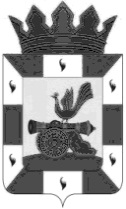 АДМИНИСТРАЦИЯ МУНИЦИПАЛЬНОГО ОБРАЗОВАНИЯ «СМОЛЕНСКИЙ РАЙОН» СМОЛЕНСКОЙ ОБЛАСТИП О С Т А Н О В Л Е Н И Е    От 22.04.2021 №  612Об утверждении Порядка определенияобъема и условий предоставления избюджета муниципального образования«Смоленский район» Смоленской областисубсидий на иные цели на реализацию мероприятийпо благоустройству сельских территорий бюджетным учреждениям социальной сферы, учредителем которых является муниципальноеобразование «Смоленский район» Смоленской областиВ соответствии с пунктом 1 статьи 78.1 Бюджетного кодекса Российской Федерации и Постановлением Правительства Российской Федерации от 22.02.2020 № 203 «Об общих требованиях к нормативным правовым актам и муниципальным правовым актам, устанавливающим порядок определения объема и условия предоставления бюджетным и автономным учреждениям субсидий на иные цели», Постановление Правительства Российской Федерации от 31.05.2019 № 696 «Об утверждении государственной программы Российской Федерации «Комплексное развитие сельских территорий» и о внесении изменений в некоторые акты Правительства Российской Федерации», постановлением Администрации Смоленской области от 20.11.2013 № 928 «Об утверждении областной государственной программы «Развитие сельского хозяйства и регулирование рынков сельскохозяйственной продукции, сырья и продовольствия в Смоленской области»АДМИНИСТРАЦИЯ МУНИЦИПАЛЬНОГО ОБРАЗОВАНИЯ                   «СМОЛЕНСКИЙРАЙОН» СМОЛЕНСКОЙ ОБЛАСТИ ПОСТАНОВЛЯЕТ:1. Утвердить Порядок определения объема и условий предоставления из бюджета муниципального образования «Смоленский район» Смоленской области субсидий на иные цели на реализацию мероприятий по благоустройству сельских территорий бюджетным учреждениям социальной сферы, учредителем которых является муниципальное образование «Смоленский район» Смоленской области.2. Настоящее постановление распространяет свое действие на правоотношения, возникшие с 1 января 2021 года.3. Контроль за исполнением настоящего постановления возложить на 
заместителя Главы муниципального образования «Смоленский район» Смоленской области (А.В. Криворот). Глава муниципального образования«Смоленский район» Смоленской области                         О.Н. ПавлюченковаПриложениек постановлению Администрации муниципального образования «Смоленский район» Смоленской областиот _________  № ____Порядок определения объема и условий предоставления из бюджета муниципального образования «Смоленский район» Смоленской области субсидий на иные цели на реализацию мероприятий по благоустройству сельских территорий бюджетным учреждениям социальной сферы, учредителем которых является муниципальное образование «Смоленский район» Смоленской области1. Настоящий Порядок устанавливает правила определения объема и условия предоставления из бюджета муниципального образования «Смоленский район» Смоленской области субсидии на иные цели на реализацию мероприятий по благоустройству сельских территорий бюджетным учреждениям социальной сферы, учредителем которых является муниципальное образование «Смоленский район» Смоленской области (далее соответственно - субсидия, учреждения).2. Субсидия предоставляются учреждениям в пределах лимитов бюджетных обязательств, доведенных до отдела по культуре, туризму и спорту Администрации муниципального образования «Смоленский район» Смоленской области (далее – отдел по культуре, туризму и спорту) как главного распорядителя средств бюджета муниципального образования «Смоленский район» Смоленской области.3. Субсидия на благоустройство предоставляется в целях реализации мероприятий муниципальных программ (подпрограмм), направленных на комплексное развитие сельских территорий, предусматривающих реализацию общественно значимых проектов по благоустройству сельских территорий по следующему направлению:- организация оформления фасадов объектов социальной сферы, находящихся в муниципальной собственности, установка (обустройство) ограждений, в том числе проведение поддерживающего ремонта, восстановление конструктивных элементов фасадов, в том числе входных дверей, козырьков, цоколей, крылец, ступеней, герметизация, заделка швов и трещин, восстановление и ремонт цоколя, входов в подвалы, ремонт и замена водостоков, водосточных труб и сливов.4. Для получения субсидии учреждения представляют в отдел по культуре, туризму и спорту:- пояснительную записку, содержащую обоснование необходимости осуществления расходов со ссылкой на нормативные правовые акты, если осуществление указанных расходов требуется в целях реализации положений указанных актов;- перечень объектов, подлежащих ремонту, акт обследования таких объектов и дефектную ведомость, сводный сметный расчет, локальный сметный расчет, предварительную смету расходов (в случае если целью предоставления субсидий является проведение ремонта (реставрации)); - расчет-обоснование суммы субсидии, в том числе предварительную смету на выполнение соответствующих работ (оказание услуг);- справку об отсутствии у учреждения неисполненной обязанности по уплате налогов, сборов, страховых взносов, пеней, штрафов, процентов, подлежащих уплате в соответствии с законодательством Российской Федерации, за подписью руководителя и главного бухгалтера учреждения;- список граждан, подтвердивших свое участие в реализации общественно значимого проекта, с указанием фамилии, имени, отчества, места регистрации и подписи;- документов (договоров, соглашений), подтверждающих участие граждан и (или) юридических лиц (индивидуальных предпринимателей) в реализации общественно значимого проекта в различных формах, в том числе в форме выделения денежных средств, трудового участия, предоставления помещений и технических средств.5. Отдел по культуре, туризму и спорту рассматривает представленные учреждением документы, указанные в пункте 4 настоящего Порядка, и в течение 30 календарных дней со дня представления данных документов принимает решение о предоставлении или об отказе в предоставлении субсидий учреждению.В случае принятия решения о предоставлении субсидии отдел по культуре, туризму и спорту в течение 3 рабочих дней со дня принятия указанного решения уведомляет учреждение в письменной форме о принятом решении, а также о необходимости заключения соглашения о предоставлении субсидий.В случае принятия решения об отказе в предоставлении субсидий отдел по культуре, туризму и спорту в течение 3 рабочих дней со дня принятия указанного решения уведомляет об этом учреждение в письменной форме с указанием оснований для отказа в предоставлении субсидий, указанных в пункте 3 настоящего Порядка.6. В целях предоставления субсидии при принятии решения о предоставлении субсидий между отделом по культуре, туризму и спорту и учреждением в течение 10 рабочих дней со дня принятия данного решения заключается соглашение о предоставлении учреждению субсидий (далее - соглашение).7. Перечисление средств субсидии осуществляется отделом по культуре, туризму и спорту на основании заключенного соглашения на лицевой счет учреждения, открытый в финансовом управлении Администрации муниципального образования «Смоленский район» Смоленской области, в соответствии с графиком перечисления субсидии, являющимся приложением к соглашению.8. Дополнительные соглашения к соглашению, предусматривающие внесение в него изменений или его расторжение, оформляются на бумажных носителях и подписываются лицами, имеющими право действовать от имени сторон соглашения.9. Отчет о достижении значений результатов предоставления субсидии и отчет о расходах, источником финансового обеспечения которых являются субсидии, по формам, являющимся приложениями к соглашению, представляются в отдел по культуре, туризму и спорту не позднее 10-го числа месяца, следующего за отчетным периодом, который определяется соглашением.10. Контроль за соблюдением целей и условий предоставления субсидий, установленных настоящим Порядком, осуществляется отделом по культуре, туризму и спорту и финансовым управлением Администрации муниципального образования «Смоленский район» Смоленской области в соответствии с бюджетным законодательством Российской Федерации.